ОТЗЫВнаучного руководителя о выпускной квалификационной работе обучающегося 4 курса основной образовательной программы БАКАЛАВРИАТА СПбГУ по направлению «Международные отношения» ЦИПИЛЕВОЙ Дарьи Александровны на тему: Роль современного Китая в мировой финансово-экономической системеОценка качества работы:Заключение/рекомендации членам ГЭК: Несмотря на сложность рассматриваемой в ВКР проблематики и отсутствие у студентки специального экономического образования, Ципилевой Д.А. удалось качественно раскрыть вопрос роли Китая в современной мировой финансово-экономической системе. Рекомендованная оценка: отлично «26» мая 2018 г.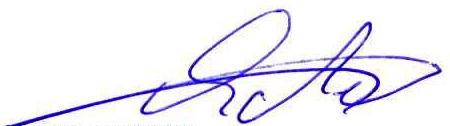 доктор политических наук, профессор РАН, доцент,                                             Лексютина Яна Валерьевна доцент кафедры американских исследованийСанкт-Петербургского государственного университета№ п. п.Критерии оценки (проверяемые компетенции)Баллы оценки:  Комментарии к оценке 1.Актуальность проблематики (ОКБ-3, ПК-19, ПК-24)Отлично (5)По мере стремительного усиления Китая, происходит постепенное изменение места и роли Китая в мировой финансово-экономической системе. При этом, характерной чертой современного этапа выступает то, что возросший вклад Китая в мировую экономику пока не в полной мере конвертируется в расширение его функциональной роли в мировой финансово-экономической системе. На этом фоне изучение процесса расширения Пекином своей роли в системе, предпринимаемых китайским руководством в этом направлении мер и усилий, а также их результативности, представляют актуальную научную задачу, решить которую на страницах своей ВКР попыталась Д.А. Ципилева.2.Корректность постановки цели, взаимосвязанность  цели и задач (ОКБ-5, ПК-19, ПК-24)Отлично (5)Цель ВКР сформулирована корректно, заявленные задачи в полной мере позволяют качественно достичь цель исследования, однако в отдельных случаях задачи сформулированы стилистически некорректно.3.Степень разработанности источниковой базы и качество критики источников (АОМ: ПК-17; АМ: ОКМ- 24; ПОМ: ОКМ-18, ПК-13)Отлично (5)В работе использованы разнообразные статистические данные, в том числе данные Всемирного банка, МВФ, Азиатского банка развития, ВТО, Торгпредств.4.Полнота и разнообразие списка использованной литературы   (АОМ: ПК-17; АМ: ОКМ- 24; ПОМ: ОКМ-18, ПК-13)Хорошо (4)В работе использована разнообразная литература, включая труды наиболее известных специалистов по внешней политике Китая. Однако недостаточно представлена китайская точка зрения на рассматриваемую проблематику ввиду отсутствия работ китайских специалистов в научном обороте ВКР.5.Соответствие  методов исследования поставленной цели и задачам (ОКБ-6, ПК-27) (факультативно) Отлично (5)В работе главным образом использованы общенаучные и исторические методы и принципы. Методы соответствуют поставленным целее и задачам.6.Соответствие результатов ВКР поставленной цели и задачам(ОКБ-5, ПК-19, ПК-21, ПК-24)Отлично (5)Полученные в ходе исследования результаты отвечают поставленным во введении ВКР цели  и задачам.7.Качество оформления текста (ОКБ-1, ПК-19, ПК-21)Отлично (5)В ВКР присутствуют незначительные погрешности, не влияющие не общую высокую оценку работы.8.Ответственность и основательность  студента в период работы  над ВКР (ОКБ-5, ПК-19, ПК-21, ПК-24)Отлично (5)Студентка ответственно отнеслась к написанию ВКР: выполняла все промежуточные задания в установленные сроки, следовала рекомендациям научного руководителя при написании работы. Средняя оценка:Средняя оценка:Отлично (4,9)Отлично (4,9)